Выставка "Женский силуэт в истории"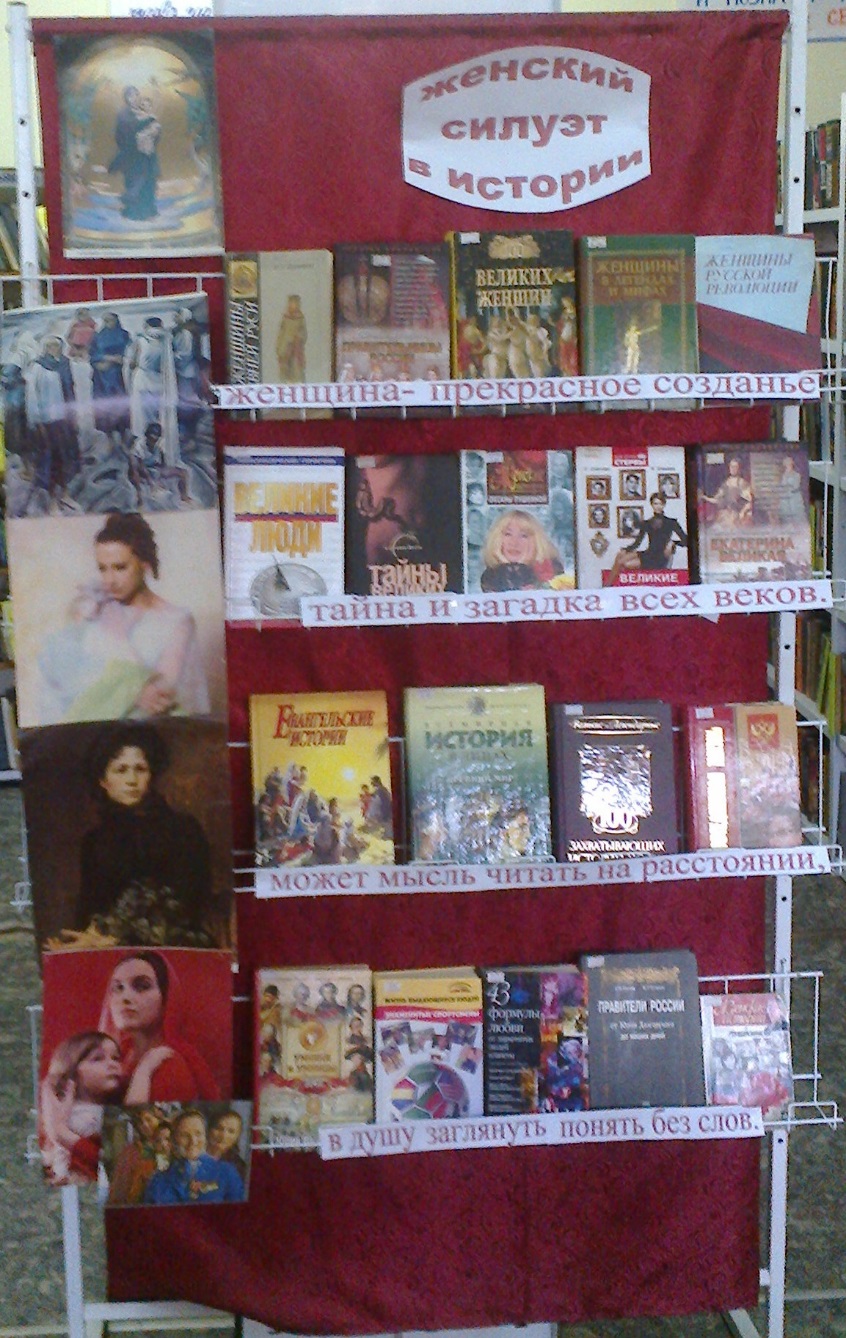 Выставка "Международный день шоколада"


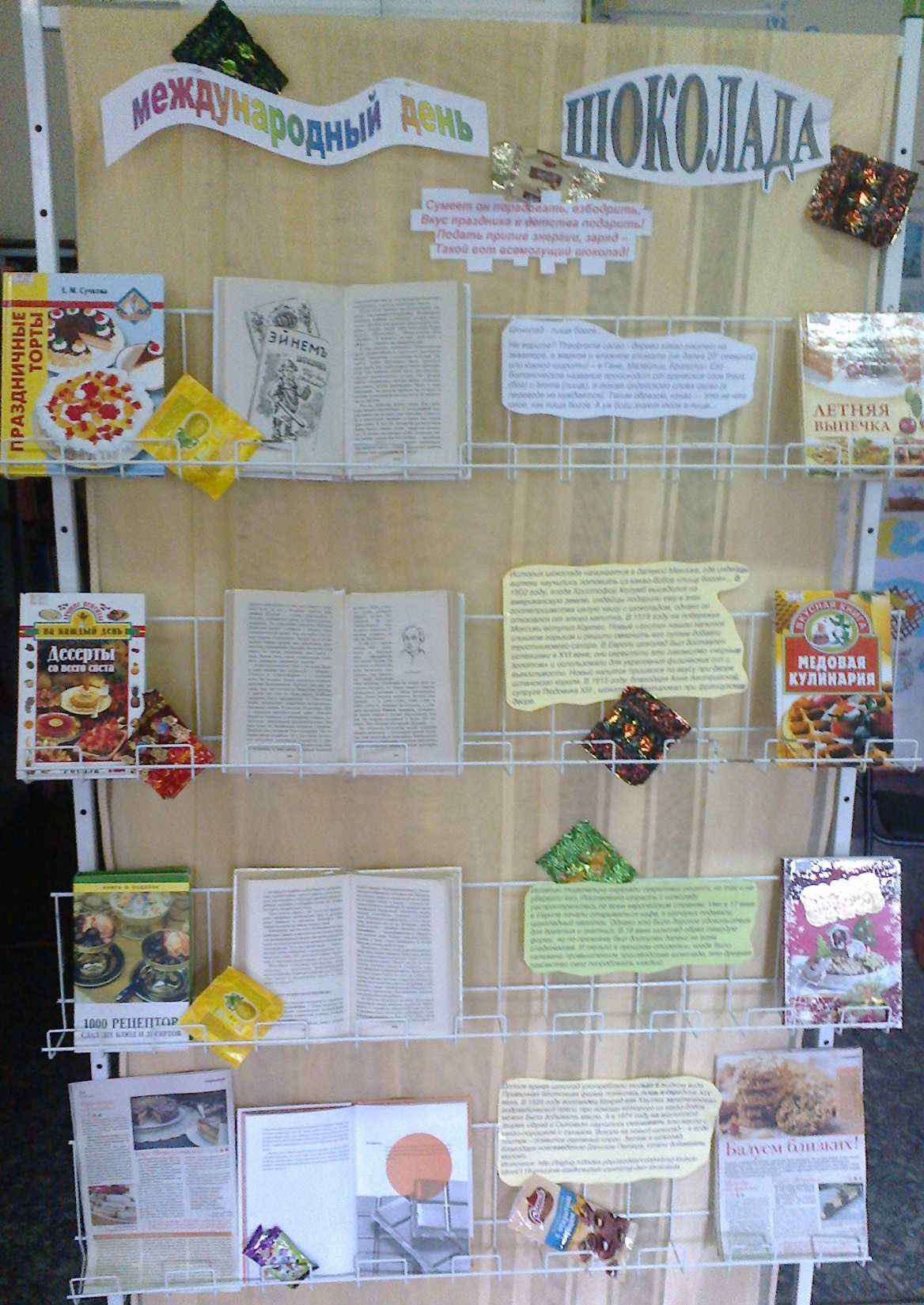 Оконный дизайн "Праздники июля"


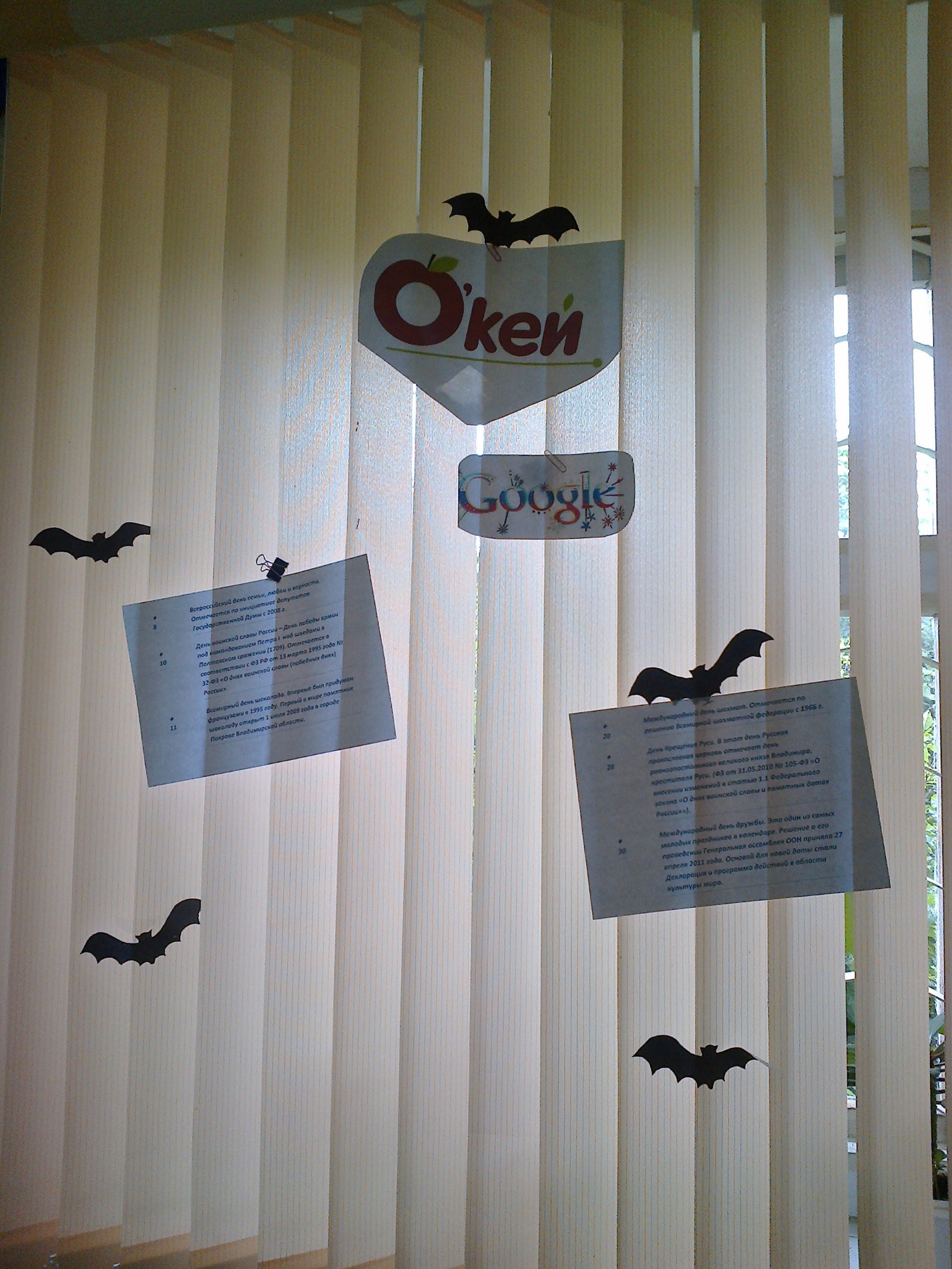 Выставка детских рисунков ﻿ "Вот оно, какое наше лето"


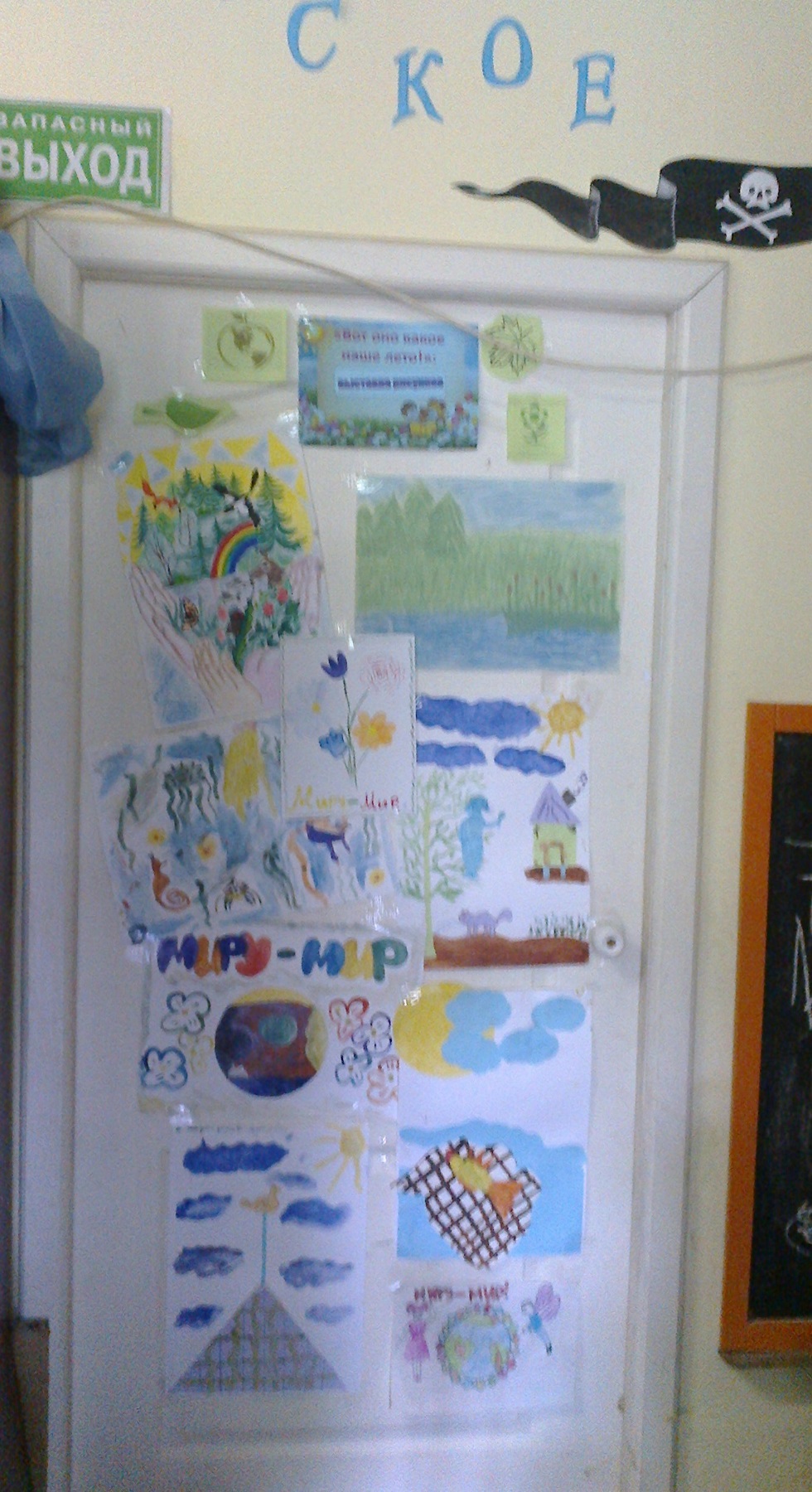 Альбом с рисунками детей "Незабываемые страницы истории пожарной службы"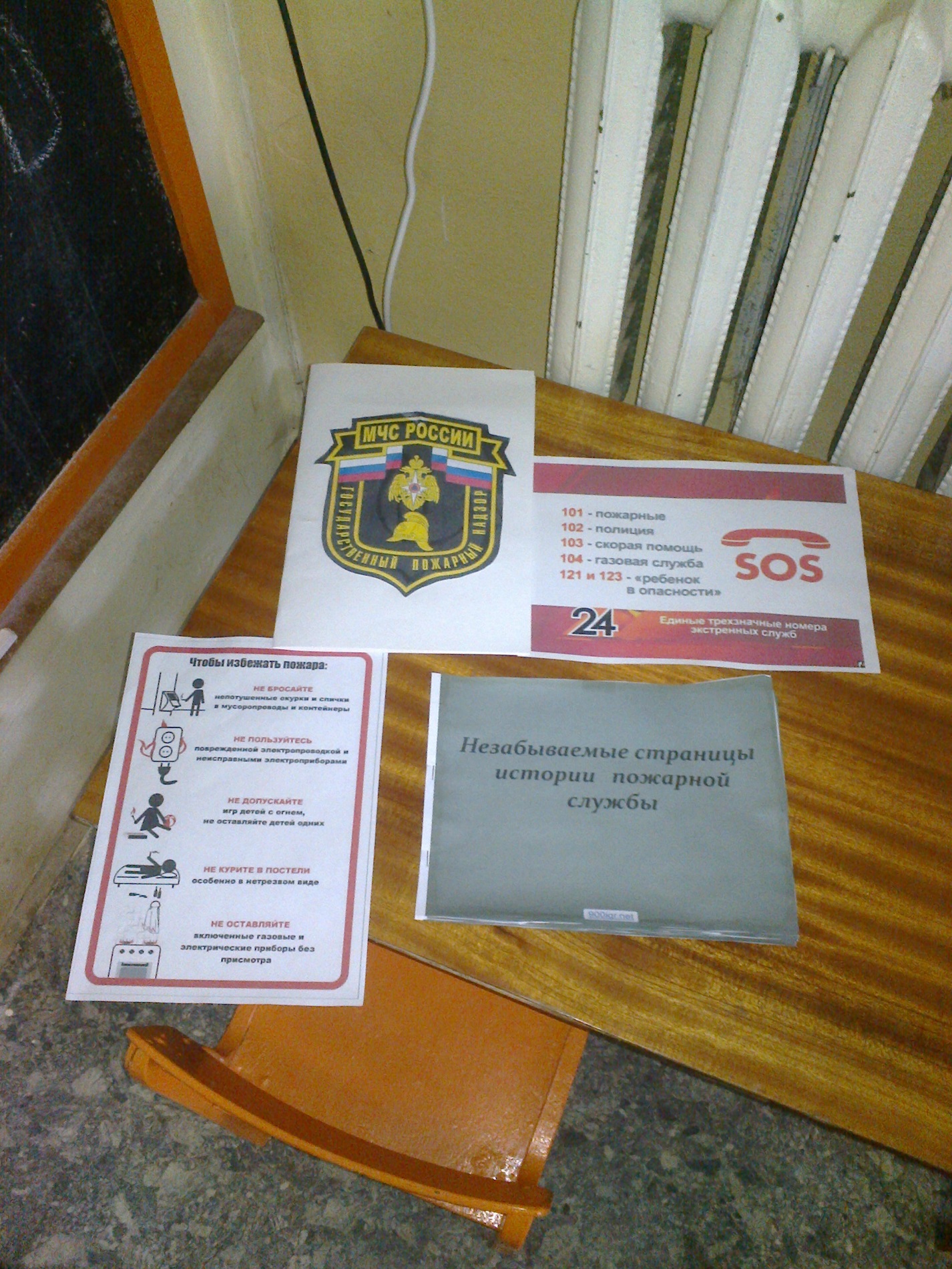 